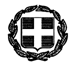 ΕΛΛΗΝΙΚΗ ΔΗΜΟΚΡΑΤΙΑ      ΝΟΜΟΣ ΑΤΤΙΚΗΣ         ΔΗΜΟΣ ΦΥΛΗΣΟΙΚΟΝΟΜΙΚΗ ΕΠΙΤΡΟΠΗΠΡΑΚΤΙΚΟ 36οΔΗΜΟΣΙΕΥΣΗ ΠΙΝΑΚΑ ΑΝΑΡΤΗΣΗΣ ΑΠΟΦΑΣΕΩΝ Ο.Ε. 02-11-2016  Άνω Λιόσια σήμερα την  2α του μήνα Νοεμβρίου του έτους 2016, ημέρα Τετάρτη ο  πιο κάτω υπογεγραμμένος Καματερός Δημήτριος, υπάλληλος του Δήμου Φυλής, δημοσίευσα, σύμφωνα με τις διατάξεις του άρθρου 113 και 284 του Ν. 3463/06, στο προορισμένο μέρος του Δημοτικού Καταστήματος, ενώπιον δύο μαρτύρων, πίνακα με περίληψη των αποφάσεων Οικονομικής Επιτροπής, που ελήφθησαν κατά την από 02-11-2016 συνεδρίασή της.                          Αφού έγινε η ανάρτηση, το παρόν αποδεικτικό υπογράφεται                                             Ο ενεργήσας τη δημοσίευση                                                                                                                    Οι μάρτυρες                                                                                                          1. Κοντούλα Ευθυμία.....................                                                                                                          2. Βασιλοπούλου Αικατερίνη............ΑΡ.ΑΠΠΕΡΙΛΗΨΗ ΑΠΟΦΑΣΗΣΑΡ. ΠΡΩΤ. ΑΝΑΡΤΗΣΗΣΔΙΑΥΓΕΙΑ246Εισήγηση προς το Δημοτικό Συμβούλιο για τον καθορισμό τελών ύδρευσης για το έτος 2017.ΕΓΚΡΙΝΕΤΑΙ ΟΜΟΦΩΝA54956/2-11-16247Εισήγηση προς το Δημοτικό Συμβούλιο για τον καθορισμό τελών καθαριότητας-φωτισμού για το έτος 2017.ΕΓΚΡΙΝΕΤΑΙ  ΟΜΟΦΩΝA54961/2-11-16248Εισήγηση προς το Δημοτικό Συμβούλιο για τον καθορισμό φόρου ηλεκτροδοτούμενων χώρων για το έτος 2017.ΕΓΚΡΙΝΕΤΑΙ  ΟΜΟΦΩΝA54962/2-11-16249Εισήγηση προς το Δημοτικό Συμβούλιο για τον καθορισμό τέλους των κοινοχρήστων χώρων για το έτος 2017.ΕΓΚΡΙΝΕΤΑΙ  ΟΜΟΦΩΝA54963/2-11-16250Εισήγηση προς το Δημοτικό Συμβούλιο για τον καθορισμό του συντελεστή Τ.Α.Π. (Τέλους Ακίνητης Περιουσίας) για το έτος 2017.ΕΓΚΡΙΝΕΤΑΙ  ΟΜΟΦΩΝA54964/2-11-16251Εισήγηση προς το Δημοτικό Συμβούλιο για τον καθορισμό τελών και δικαιωμάτων δημοτικού κοιμητηρίου  για το έτος 2017.ΕΓΚΡΙΝΕΤΑΙ ΟΜΟΦΩΝA54965/2-11-16252Εισήγηση προς το Δημοτικό Συμβούλιο για την επιβολή τέλους επί των ακαθαρίστων εσόδων των κέντρων διασκέδασης, εστιατορίων και συναφών καταστημάτων για το έτος 2017.ΕΓΚΡΙΝΕΤΑΙ ΟΜΟΦΩΝA54966/2-11-16253Εισήγηση προς το Δημοτικό Συμβούλιο για τον καθορισμό τέλους καθαριότητας των χώρων λειτουργίας λαϊκών αγορών για το έτος 2016.ΕΓΚΡΙΝΕΤΑΙ ΟΜΟΦΩΝA54968/2-11-16254Έγκριση δαπάνης, ψήφιση πίστωσης, έγκριση τεχνικών προδιαγραφών & όρων διακήρυξης και ορισμός Επιτροπής Διαγωνισμού για την «ΠΡΟΜΗΘΕΙΑ ΟΙΚΟΔΟΜΙΚΩΝ ΚΑΙ ΑΔΡΑΝΩΝ ΥΛΙΚΩΝ», Α.Μ.:267/2016 προϋπολογισμού 73.800,00€ (συμπ/νου Φ.Π.Α.).ΕΓΚΡΙΝΕΤΑΙ ΟΜΟΦΩΝA54969/2-11-16ΑΝΑΡΤΗΤΕΑΣΤΟΔΙΑΔΙΚΤΥΟ255Παροχή πληρεξουσιότητας στη δικηγόρο Αθηνών κ. Ρεντούμη Ελένη, για τη νομική εκπροσώπηση του Δήμου ενώπιον του Μονομελούς Πρωτοδικείου Αθηνών (Διαδικασία εργατικών διαφορών), στη συζήτηση της αγωγής του Καταπόδη Σταύρου κατά του Δήμου Φυλής, στη δικάσιμο της 3-11-2016 και σε κάθε μετ’ αναβολή δικάσιμοΣΥΖΗΤΗΘΗΚΕ  ΕΚΤΑΚΤΟ  & ΕΓΚΡΙΝΕΤΑΙ  ΟΜΟΦΩΝA54972/2-11-16ΑΝΑΡΤΗΤΕΑΣΤΟΔΙΑΔΙΚΤΥΟ256Παροχή πληρεξουσιότητας στη δικηγόρο Αθηνών κ. Παπαδήμα Ελένη- Αναστασία για τη νομική εκπροσώπηση του Δήμου από κοινού με τη Ν.Υ. του Δήμου Φυλής, ενώπιον του Τριμελούς Διοικητικού  Πρωτοδικείου Αθηνών (5ο Τμήμα), στη συζήτηση της αγωγής του Μιχάλη Λένη κλπ κατά του Δήμου Φυλής, στη δικάσιμο της 4-11-2016 και σε κάθε μετ’ αναβολή δικάσιμο.ΣΥΖΗΤΗΘΗΚΕ  ΕΚΤΑΚΤΟ  & ΕΓΚΡΙΝΕΤΑΙ  ΟΜΟΦΩΝA54973/2-11-16ΑΝΑΡΤΗΤΕΑΣΤΟΔΙΑΔΙΚΤΥΟ257Ορισμός Επιτροπής Αξιολόγησης Ενστάσεων των Διαγωνισμών Προμηθειών & Παροχής Υπηρεσιών.ΣΥΖΗΤΗΘΗΚΕ  ΕΚΤΑΚΤΟ  & ΕΓΚΡΙΝΕΤΑΙ  ΟΜΟΦΩΝA54976/2-11-16ΑΝΑΡΤΗΤΕΑΣΤΟΔΙΑΔΙΚΤΥΟ